                                                                                                                                                                                                                                                                                                                                                                                                                                                                                                                                                                                                                                                                                                                                                                                                                                                                                                                                                                                                                                                                                                                                                                                                                                                                                                                                                                                                                                                                                                                                                                                                                                                                              	MESTSKÁ ČASŤ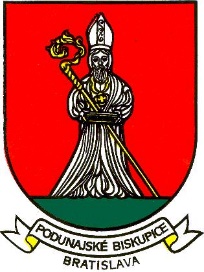 BRATISLAVA – PODUNAJSKÉ BISKUPICETrojičné námestie 11, 825 61 BratislavaMateriál určený na rokovanie: Miestnej rady dňa : 			07.07.2020Miestneho zastupiteľstva dňa : 	14.07.2020 Informácia o stave čistoty a poriadku na území MČ  a činnosti na úseku odpadového hospodárstva Predkladá: 							Materiál obsahuje:Mgr. Zoltán Pék				                      	- vyjadrenie miestnej rady a komisií starosta                                                                               	- návrh uznesenia							    	- dôvodová správa                                                                                            	- informáciaZodpovedný:Ing. Eduard Vandriakved. odd. ŽP,OaCHSpracoval:Zuzana Deákováreferát poľnohospodárstva a odpadového hospodárstvaVyjadrenie miestnej rady ( zasadnutie dňa 07.07.2020)UZNESENIE č. 53/2020/MRMiestna rada vzala na vedomie predloženú Informáciu o stave čistoty a poriadku na území MČ a činnosti na úseku odpadového hospodárstvaVyjadrenie komisiíKomisia finančná, podnikateľských činností a obchodu :Materiál nebol prerokovanýKomisia sociálnych vecí a zdravotníctva :Materiál nebol prerokovanýKomisia školstva, kultúry, mládeže a športu :Materiál nebol prerokovanýKomisia územného plánu, výstavby, životného prostredia, odpadov a cestného hospodárstva :Členovia komisie ÚP, V, ŽP, OaCH odporúčajú materiál predložiť na rokovanie MiR a MiZ bez pripomienok.Návrh uzneseniaUznesenie č. : .........................Miestne zastupiteľstvo Mestskej časti Bratislava – Podunajské Biskupice po prerokovaní:berie na vedomieinformáciu o  stave čistoty a poriadku na území MČ a činnosti na úseku odpadového hospodárstva Dôvodová správaMestská časť zabezpečuje činnosti v oblasti životného prostredia a odpadového hospodárstva vyplývajúce zo Štatútu hlavného mesta SR Bratislavy. Pravidelnú a ekologickú likvidáciu odpadov vykonáva v súlade so zákonom č. 79/2015 Z.z. o odpadoch a o zmene a doplnení niektorých zákonov. Mestská časť plní povinnosti držiteľa odpadu vo vzťahu k odpadu, s ktorým nakladá, povinnosť ohlasovať údaje z evidencie príslušnému orgánu štátnej správy odpadového hospodárstva, zabezpečuje najmenej dvakrát do roka zber a prepravu objemných odpadov na účely ich zhodnotenia alebo zneškodnenia, zber a prepravu biologicky rozložiteľných odpadov zo záhrad, je oprávnená zriadiť a prevádzkovať zberný dvor alebo zabezpečiť prevádzkovanie zberného dvora, umožňuje výrobcom elektrozariadení zaviesť a prevádzkovať na území mestskej časti oddelený zber elektroodpadu z domácností, prijíma oznámenia o nezákonne umiestnenom odpade a informuje o týchto oznámeniach orgán štátnej správy odpadového hospodárstva, zabezpečuje zhodnotenie alebo zneškodnenie komunálneho odpadu a drobného stavebného odpadu umiestneného v rozpore so zákonom o odpadoch. Poskytuje hlavnému mestu stanoviská vo veci, v ktorej je mesto účastníkom konania, zabezpečuje zber a prepravu komunálneho odpadu vznikajúceho pri čistení komunikácií III. a IV. triedy a verejných priestranstiev, ktoré sú v správe mestskej časti.Informácia o stave čistoty a poriadku na území MČ  a činnosti na úseku odpadového hospodárstva Pôsobnosti mestskej časti v oblasti životného prostredia a odpadového hospodárstva upravuje Čl. 44 Štatútu hlavného mesta SR Bratislavy. Miestny úrad zabezpečoval činnosti vyplývajúce zo Štatútu v súlade so zákonom č. 79/2015 Z.z. o odpadoch a o zmene a doplnení niektorých zákonov.Zberný dvor, ktorý sa nachádzal na Dvojkrížnej ulici bol v prevádzke do konca apríla 2019. Od júna 2019 môžu obyvatelia – nepodnikatelia mestskej časti bezplatne odovzdať obmedzené množstvo odpadu,  300kg / domácnosť / rok, v priestoroch areálu spoločnosti A-Z STAV s.r.o., ktorý sa nachádza na Lieskovskej ceste. Jedná sa o nasledovné druhy odpadov: stavebný odpad, objemný odpad, papier, plasty, sklo. V roku 2019 počas prevádzkovania sa zozbieralo 88,71 t stavebného, 16,14 t objemného, 1,19 t plastov,  0,30 t papiera, 0,30 t skla. Odstránenie rôzneho menšieho množstva odpadu z verejných priestranstiev, čistenie, zametanie ulíc a verejných priestranstiev sme zabezpečovali prostredníctvom pracovníkov miestneho úradu zaradených ako VPP, nezamestnaných občanov v rámci menších obecných služieb na základe dohody s ÚPSVaR a občanov vo výkone trestu povinnej práce. Takéto zmiešané odpady boli zozbierané v množstve 10,90 t. Za zber, likvidáciu a zhodnotenie sme spoločnosti A-Z STAV s.r.o. uhradili celkom 9 288,66 €. Zber odpadov od obyvateľov – nepodnikateľov sa uskutočňuje aj v roku 2020.Do areálu miestneho úradu na Žiackej ulici sa umiestnil veľkokapacitný kontajner na biologicky rozložiteľný odpad (konáre, tráva lístie), ktorý slúži nielen pre potreby miestneho úradu, ale aj pre obyvateľov. V roku 2019 za odvoz a likvidáciu 49,62 t odpadu sme uhradili spoločnosti OLO, a.s. 6 451,41 €.V zmysle zákona o odpadoch občania majú možnosť odovzdať opotrebované pneumatiky distribútorovi pneumatík. Mestská časť nepreberá odpadové pneumatiky, aj napriek tomu obyvatelia nechávali pneumatiky pred zberným dvorom a pri veľkokapacitných kontajneroch v rámci jarného, letného a jesenného čistenia. V roku 2019 pneumatiky boli zozbierané v množstve 24,48 t. a dopravené na zhodnotenie do spoločnosti DRON Industries s.r.o.  Mestská časť Bratislava – Podunajské Biskupice zabezpečovala v roku 2019 zber objemného odpadu na jar, v lete a na jeseň. Rozmiestnených bolo 126 ks veľkokapacitných kontajnerov. Nedisciplinovaní obyvatelia nanosili také množstvo objemného odpadu, ktorý kapacitne rozmiestnené kontajnery nepokryli, tvoril sa okolo kontajnerov ďalší odpad, ktorý sme dali vyčistiť.  Spoločnosti OLO a.s. sme za jarné, letné a jesenné rozmiestnenie kontajnerov vrátane dočistenia stanovíšť uhradili 24 871,52 €. Spolu sa zozbieralo 151,54 t odpadu. Mestská časť zabezpečila v roku 2020 rozmiestnenie 42 ks kontajnerov. 	Vyprázdnenie smetných nádob – na komunálny odpad a na psie exkrementy, ktoré sú rozmiestnené po celom území mestskej časti sme zabezpečovali prostredníctvom dodávateľskej organizácie Modifin s.r.o.. Vysýpanie nádob prebieha v pondelok, stredu a piatok. Za túto činnosť sme v roku 2019 uhradili 19 678,32 €. Zozbieralo sa 47,28 t odpadu. Na jeseň 2019 a v roku 2020 boli smetné nádoby nahradené novými a doplnil sa ich počet na 300ks.  	Odpad uložený v rozpore so zákonom č. 79/2015 Z.z. o odpadoch a o zmene a doplnení niektorých zákonov, tzv. nelegálne skládky sa v roku 2019 odstraňovali operatívne prostredníctvom pracovníkov miestneho úradu zaradených ako VPP. V I. polroku 2020 sa nelegálne skládky  odstraňovali z Lieskovskej a Jegenéšskej cesty. Vyčistenie zabezpečovalo Poľnohospodárske družstvo Podunajské Biskupice. Zväčša išlo o zmiešaný stavebný odpad v množstve 149,40 t, ktorý bol odvezený do spoločnosti A-Z STAV s.r.o. na zhodnotenie.  V zmysle Štatútu hl.m. SR Bratislavy mestská časť zabezpečuje zhodnotenie alebo zneškodnenie komunálneho odpadu a drobného stavebného odpadu umiestneného na jej území v rozpore so zákonom o odpadoch, ak sa podľa § 15 ods.12 nezistí osoba zodpovedná za umiestnenie odpadu na nehnuteľnosti v rozpore s týmto zákonom alebo sa v konaní podľa § 15 ods. 9 nepreukáže niektorá zo skutočností uvedená v § 15 ods. 9 písm. a) a b). 	Zber triedených odpadov v rodinných domoch je doposiaľ zabezpečený prostredníctvom zberných hniezd. Tu však bývajú často ukladané iné odpady ako tie, pre ktoré sú určené. Magistrát hl.m. SR Bratislavy prichádza so zmenou spôsobu triedeného zberu z rodinných domov. Naša mestská časť bola zaradená do 1. etapy zberu papiera a plastov priamo spred domov prostredníctvom vriec. Zavedenie nového systému zberu sa predpokladá v mesiaci júl.	Na území mestskej časti  je uložený 1 kontajner na šatstvo fy HUMANA – People to people, a to v areáli miestneho úradu na Žiackej ulici. Z verejných priestranstiev boli stiahnuté kontajnery z dôvodu vytvárania skládok v ich okolí a poškodzovania kontajnerov neprispôsobivými občanmi.	Magistrát hl. m. SR Bratislavy uskutočňuje každý rok za súčinnosti mestskej časti a spoločnosti ARGUSS s.r.o. pre občanov - fyzické osoby nepodnikateľov, na jar a na jeseň zber domového odpadu s obsahom škodlivín. Občania mestskej časti môžu bezplatne odovzdať  na určenom mieste na Žiackej ul. komunálne odpady s obsahom škodlivín, ako napr. staré náterové hmoty, oleje a tuky, elektrospotrebiče a podobne.Mestská časť organizuje na jar a na jeseň v spolupráci so spoločnosťou ENVIDOM – Združenie výrobcov elektrospotrebičov pre recykláciu bezplatný odvoz starých spotrebičov priamo z domácností. Do zberu sa v roku 2019 zapojilo 95 domácností. ENVIDOM v zmysle Zmluvy o spolupráci uhradil odplatu vo výške určenej ako násobok sadzby 1 EUR a počtu domácností (95,-€), u ktorých bol odpad k prevzatiu nahlásený a prevzatý ENVIDOMOM alebo jeho zmluvnými partnermi. V I. polroku 2020 sa do zberu zapojilo 62 domácností. V zmysle §14 zákona č. 79/2015 Z. z. o odpadoch a o zmene a doplnení niektorých zákonov miestny úrad vedie a uchováva evidenciu o druhoch a množstve odpadov a o nakladaní s nimi, ohlasuje údaje z evidencie príslušnému orgánu štátnej správy odpadového hospodárstva a uchováva ohlásené údaje. 